Протокол № 321заседания ПравленияСаморегулируемой организации аудиторовАССОЦИАЦИЯ «СОДРУЖЕСТВО» (СРО ААС)г. Москва 			                             			                          11 июля 2017 г.Голосовали:Члены Правления СРО ААС:Ананьев И.В., Бутовский В.В., Голенко В.С., Гузов Ю.Н., Жуков С.П., Задубровская А.В., Кобозева Н.В., Константинова И.Г., Кромин А.Ю., Лимаренко Д.Н., Майданчик М.И., Малофеева Н.А., Михайлович Т.Н., Мухарева Е.В., Носова О.А., Петров А.Ю., Рыбенко Г.А., Симакова М.Ю., Старовойтова Е.В., Сухова И.А., Филипьев Д.Ю., Чая В.Т., Чепик Н.А., Черкасова Н.В., Шеремет А.Д., Щепотьев А.В.Итого в голосовании на заседании Правления СРО ААС приняло участие 26 из 47 человек, что составляет 55% голосов, кворум для принятия решений имеется.Форма заседания Правления СРО ААС – заочная.Документы, содержащие сведения о голосовании членов Правления СРО ААС, принимались до 11 июля 2017 года.ПОВЕСТКА ДНЯ:О приеме в члены СРО ААС.О приостановлении членства в СРО ААС.О рекомендации представителя СРО ААС в состав Совета по аудиторской деятельности  Решили: утвердить повестку дня заседания Правления СРО ААС.Решение принято единогласноПо первому вопросуО приеме в члены СРО ААСРешили:1.1. Принять в члены СРО ААС 3 аудиторов;1.2. Принять в члены СРО ААС 1 индивидуального аудитора.Решение принято единогласноПо второму вопросуО приостановлении членства в СРО ААС Решили:2.1. Приостановить членство в СРО ААС на срок 120 календарных дней по Предписанию Управления Федерального казначейства по республике Татарстан 1 аудиторской организации.Решение принято единогласноПо третьему вопросуО рекомендации представителя СРО ААС в состав Совета по аудиторской деятельности  Решили:3.1. В связи с проведением ротации членов Совета по аудиторской деятельности (согласно письму Минфина России № 07-04-19/43459 от 10.07.2017) рекомендовать включить в состав Совета по аудиторской деятельности от СРО ААС 1 представителя, соответствующего требованиям к кандидатам в члены САД (профессиональная компетентность, профессиональные знания, безупречная деловая репутация, следование нормам этики):        1. Лимаренко Дмитрий Николаевич - член Правления СРО ААС, председатель   комитета по информационной политике СРО ААС, генеральный директор ЗАО «Аудиторская фирма «Универс-Аудит», аудитор с 2009 года.Решение принято большинством голосов.Подсчет голосов проводился секретарем заседания Правления СРО ААС Носовой О.А.Подписи:Председатель Правления СРО ААС ______________________ А.Д. ШереметСекретарь Правления СРО ААС      ______________________ О.А. Носова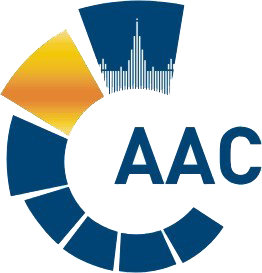 САМОРЕГУЛИРУЕМАЯ ОРГАНИЗАЦИЯ АУДИТОРОВАССОЦИАЦИЯ «СОДРУЖЕСТВО» 
член Международной Федерации Бухгалтеров (IFAC)(ОГРН 1097799010870, ИНН 7729440813, КПП 772901001) 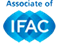 119192, г. Москва, Мичуринский проспект, дом 21, корпус 4. т: +7 (495) 734-22-22, ф: +7 (495) 734-04-22, www.auditor-sro.org, info@auditor-sro.org 